DÜZCE ÜNİVERSİTESİ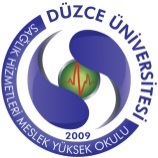 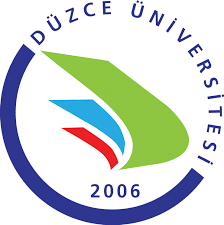 SAĞLIK HİZMETLERİ MESLEK YÜKSEKOKULU…………………………….……………………. BÖLÜM BAŞKANLIĞINA                                                                                                                        …… /…... / 20….	Bölümünüz,  ……….……………………. Programının …………………………….. nolu öğrencisiyim aşağıda belirtilen dersten yönetmeliğimizin 20. maddesine istinaden tek ders sınav hakkımı kullanmak istiyorum.	Gereğini bilgilerinize arz ederim.T.C. Kimlik No :  ……………………………….………………………………………………….…..Adı Soyadı	  :  ………………………………………………………………………………………İmza		  :  Tek Ders Sınavına Girilecek Derse Ait BilgilerDersin Adı	  :  ………………………………………………………………………………………Dersin Kodu      :  ………………………………………………………………………………………Dersin Yarıyılı  :  ………………………………………………………………………………………Telefon	 :